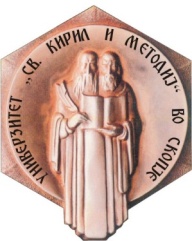 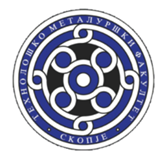 Република Северна МакедонијаУниверзитет „Св. Кирил и Методиј“ во СкопјеТехнолошко-металуршки факултет - Скопје								    С Образец бр. 3До Деканот/продеканот за настава					БАРАЊЕ		                за продолжување на студиите од ____________________________________, број на студентско досие _________, студент на студиската програма ___________________________________________               Ве молам да ми овозможите да ги продолжам прекинатите студии на Факултетот за ____________________________________, сметано од ___ семестар од учебната ____/___ година на студиската програма _____________________. Запишан-а бев на Факултетот во учебната _______ година, а студиите ги прекинав на ______________година.  __________________________________________________________________________________________________________________________________________________________________________________________________________________________. (студентот го појаснува прекинот на студиите, ако има потреба)	Со почит,									          Студент									_________________Прилог: Индекс, уверение со оценки и уплатницаНе/Се дава согласностПродекан за наставад-р Мишела Темков, доцент______________________________				Напомена: Барањето треба да биде таксирано со 50,00 ден. и заверена во студентската архиватаБрој:     /  Датум: __ . __.20_____ година С К О П Ј Е